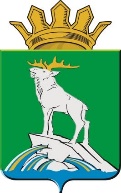 УПРАВЛЕНИЕ ОБРАЗОВАНИЯАДМИНИСТРАЦИИ НИЖНЕСЕРГИНСКОГО МУНИЦИПАЛЬНОГО РАЙОНАПРИКАЗот 27.10.2023                                                                 			    № 201г. Нижние Серги	Об утверждении Перечня специальных сигналов (звуковых и речевых) оповещения, передаваемых по системе оповещения на объектах (территориях) образовательных организаций Нижнесергинского муниципального района об угрозе совершения либо совершении преступлений террористической направленностиВо исполнение распоряжения администрации Нижнесергинского муниципального района от 26.10.2023 № 405-р, протокола совместного заседания антитеррористической комиссии в Свердловской области и оперативного штаба в Свердловской области от 28.07.2023 № 4, пункта 5 подпункта 5.4 раздела IV «Об эффективности исполнения мероприятий Комплексного плана противодействия идеологии терроризма в Российской Федерации на 2019-2023 годы, исполнения решений Национального антитеррористического комитета и антитеррористической комиссии в Свердловской области на территории Свердловской области и принимаемых мерах по совершенствованию функции контроля за исполнением принятых решений, включая задействование потенциала органов власти и привлечение к ответственности должностных лиц, допустивших их неисполнение»:ПРИКАЗЫВАЮ:Утвердить Перечень специальных сигналов (звуковых и речевых) оповещения, передаваемых по системе оповещения на объектах (территориях) образовательных организаций Нижнесергинского муниципального района об угрозе совершения либо совершении преступлений террористической направленности (прилагается).Руководителям образовательных организаций2.1 в срок до 30.10.2023 организовать корректировку имеющихся в образовательных организациях Нижнесергинского муниципального района схем оповещения об угрозе совершения либо совершении преступлений антитеррористической направленности;провести с работниками образовательных организаций Нижнесергинского муниципального района тренировки по применению специальных сигналов оповещения, утвержденных настоящим приказом.1.3 в срок до 31.10.2023 направить отчет о проведенных мероприятиях в Управление образования Нижнесергинского муниципального района.  3.	Контроль за исполнением настоящего приказа возложить на главного специалиста Управления образования администрации Нижнесергинского муниципального района Засыпкина В.А.Начальник								      	 Т.И. Черткова        Утвержденприказом Управления образования администрации Нижнесергинского муниципального районаот 27.10.2023 № 201«Об утверждении Перечня специальных сигналов (звуковых и речевых) оповещения, передаваемых по системе оповещения на объектах (территориях) образовательных организаций Нижнесергинского муниципального района об угрозе совершения либо совершении преступлений террористической направленности» ПЕРЕЧЕНЬспециальных сигналов (звуковых и речевых) оповещения, передаваемых по системе оповещения на муниципальных объектах (территориях) образовательных организаций Нижнесергинского муниципального района об угрозе совершения либо совершении преступлений террористической направленностиСигналы звукового оповещения:Два коротких звонка и один длинный звонок - немедленная эвакуация.Сигналы речевого оповещения: «Внимание! Всем! Террористическая угроза! Всем покинуть здание. Сохраняйте спокойствие! Эвакуация производится по всем эвакуационным выходам» «Внимание! Всем! Террористическая угроза! Всем оставаться на местах. Сохраняйте спокойствие!» Речевое сообщение поверяется не менее 3 (трех) раз